Иқтидорли талабаларнинг илмий- тадқиқот фаолиятини ташкил этиш бўлими бошлиғи						ф.ф.н. Ш.И.Аҳмедова2019 йилда  Тошкент давлат шарқшунослик университети бўйича республика олимпиадаларида, нуфузли танловларда совринли ўринларни қўлга киритган ҳамда дипломларга сазовор бўлган талабалар ҳақида  М А Ъ Л У М О Т2019 йилда  Тошкент давлат шарқшунослик университети бўйича республика олимпиадаларида, нуфузли танловларда совринли ўринларни қўлга киритган ҳамда дипломларга сазовор бўлган талабалар ҳақида  М А Ъ Л У М О Т2019 йилда  Тошкент давлат шарқшунослик университети бўйича республика олимпиадаларида, нуфузли танловларда совринли ўринларни қўлга киритган ҳамда дипломларга сазовор бўлган талабалар ҳақида  М А Ъ Л У М О Т2019 йилда  Тошкент давлат шарқшунослик университети бўйича республика олимпиадаларида, нуфузли танловларда совринли ўринларни қўлга киритган ҳамда дипломларга сазовор бўлган талабалар ҳақида  М А Ъ Л У М О Т2019 йилда  Тошкент давлат шарқшунослик университети бўйича республика олимпиадаларида, нуфузли танловларда совринли ўринларни қўлга киритган ҳамда дипломларга сазовор бўлган талабалар ҳақида  М А Ъ Л У М О Т2019 йилда  Тошкент давлат шарқшунослик университети бўйича республика олимпиадаларида, нуфузли танловларда совринли ўринларни қўлга киритган ҳамда дипломларга сазовор бўлган талабалар ҳақида  М А Ъ Л У М О Т2019 йилда  Тошкент давлат шарқшунослик университети бўйича республика олимпиадаларида, нуфузли танловларда совринли ўринларни қўлга киритган ҳамда дипломларга сазовор бўлган талабалар ҳақида  М А Ъ Л У М О Т2019 йилда  Тошкент давлат шарқшунослик университети бўйича республика олимпиадаларида, нуфузли танловларда совринли ўринларни қўлга киритган ҳамда дипломларга сазовор бўлган талабалар ҳақида  М А Ъ Л У М О Т2019 йилда  Тошкент давлат шарқшунослик университети бўйича республика олимпиадаларида, нуфузли танловларда совринли ўринларни қўлга киритган ҳамда дипломларга сазовор бўлган талабалар ҳақида  М А Ъ Л У М О Т2019 йилда  Тошкент давлат шарқшунослик университети бўйича республика олимпиадаларида, нуфузли танловларда совринли ўринларни қўлга киритган ҳамда дипломларга сазовор бўлган талабалар ҳақида  М А Ъ Л У М О Т2019 йилда  Тошкент давлат шарқшунослик университети бўйича республика олимпиадаларида, нуфузли танловларда совринли ўринларни қўлга киритган ҳамда дипломларга сазовор бўлган талабалар ҳақида  М А Ъ Л У М О Т2019 йилда  Тошкент давлат шарқшунослик университети бўйича республика олимпиадаларида, нуфузли танловларда совринли ўринларни қўлга киритган ҳамда дипломларга сазовор бўлган талабалар ҳақида  М А Ъ Л У М О Т2019 йилда  Тошкент давлат шарқшунослик университети бўйича республика олимпиадаларида, нуфузли танловларда совринли ўринларни қўлга киритган ҳамда дипломларга сазовор бўлган талабалар ҳақида  М А Ъ Л У М О Т2019 йилда  Тошкент давлат шарқшунослик университети бўйича республика олимпиадаларида, нуфузли танловларда совринли ўринларни қўлга киритган ҳамда дипломларга сазовор бўлган талабалар ҳақида  М А Ъ Л У М О Т2019 йилда  Тошкент давлат шарқшунослик университети бўйича республика олимпиадаларида, нуфузли танловларда совринли ўринларни қўлга киритган ҳамда дипломларга сазовор бўлган талабалар ҳақида  М А Ъ Л У М О Т2019 йилда  Тошкент давлат шарқшунослик университети бўйича республика олимпиадаларида, нуфузли танловларда совринли ўринларни қўлга киритган ҳамда дипломларга сазовор бўлган талабалар ҳақида  М А Ъ Л У М О Т№Талабанинг Ф.И.Ш. Республика олимпиадалар, нуфузли танлов ва спорт мусобақалар номиЎтказилган жой ва санасиОлимпиада фанлари, танлов ва мусобақалар номиЭгаллаган ўрниДипломДиплом1Тўлқунов АлишерРеспублика талабар фан олимпиадаси шарқ тиллари (форс)Алишер Навойи номидаги  Тошкент давлат ўзбек тили  ва адабиёти университети  май 2019 йилФорс тили3 - ўрин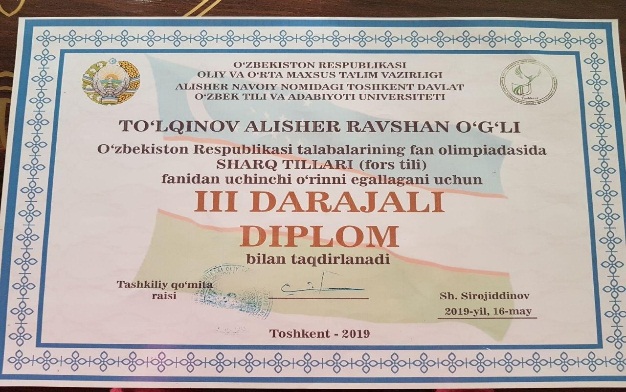 2Алишерхўжаева МаъмурахонЎзР Президентининг  давлат стипендиялари 2019-йилги танловиЎзР Олий ва ўрта махсус таълим вазирлиги сентябрь 2019 йилЎзР.Президенти Давлат стипендияси соҳиби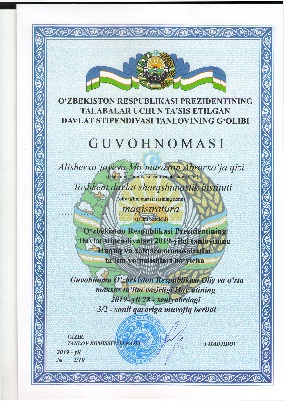 3Иномжонова Мадина Илҳомжон қизиНавоий Давлат стипендияси 2019 йилги танловиЎзР Олий ва ўрта махсус таълим вазирлиги сентябрь 2019 йилНавоий Давлат стипендияси соҳиби,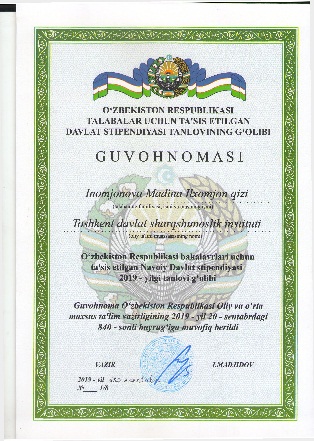 4Кулдашев Мехрож ХусановичИслом Каримов  Давлат стипендияси 2019 йилги  танловиЎзР Олий ва ўрта махсус таълим вазирлиги сентябрь 2019 йилИслом Каримов  Давлат стипендияси соҳиби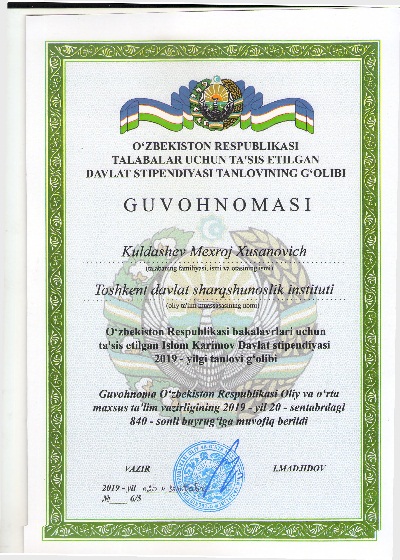 5Ахмедова Озода Хамид қизи"Ёшлар Ватан хизматида ростгўйлик ва қонунларни ҳурмат қилиш тарафдори"ЎзР Олий ва ўрта махсус таълим вазирлиги  2019 йил"Энг яхши плакат"II-даражали ДИПЛОМ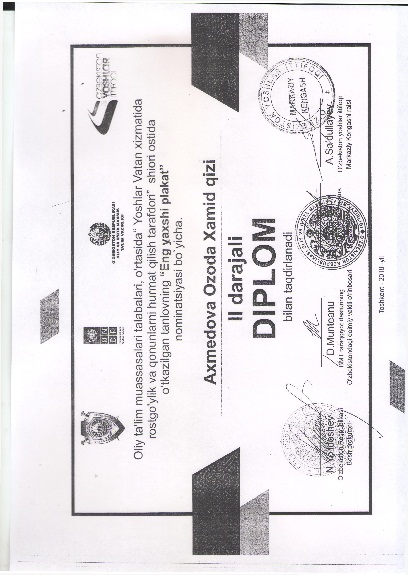 